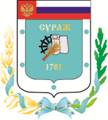 Контрольно-счетная палата Суражского муниципального района243 500, Брянская область, г. Сураж, ул. Ленина, 40, оф. 46 Тел. (48330) 2-11-45, E-mail: c.palata@yandex.ruЗаключениепо результатам экспертно-аналитического мероприятия  «Экспертиза исполнения  бюджета муниципального образования «Дубровское сельское поселение» за 1 полугодие 2018 года»г. Сураж                                                                                31 августа 2018 года1.  Основание для проведения экспертизы: Федеральный закон от 07.02.2011г. №6-ФЗ «Об общих принципах организации и деятельности контрольно-счетных органов субъектов Российской Федерации и муниципальных образований», Положение от 26.12.2014г. №59 «О Контрольно-счетной палате Суражского муниципального района», пункт 1.4.5 плана работы Контрольно-счетной палаты на 2018 год, приказ № 32 от 16.08.2018 года.2.  Цель экспертизы: информация о ходе исполнения бюджета муниципального образования «Дубровское сельское поселение» за 1 полугодие  2018 года.3. Предмет экспертизы: отчет об исполнении бюджета муниципального образования «Дубровское сельское поселение» за 1 полугодие 2018 года, утвержденный постановлением Дубровской сельской администрации от 27.07.2018 г.  № 24/1.Решением Дубровского сельского Совета народных депутатов от 29.12.2017г. №146 «О бюджете Дубровского сельского поселения на 2018 год и на плановый период 2019 и 2020 годов» (далее - Решение о бюджете) на 2018 год утверждены основные характеристики бюджета:- общий объем доходов в сумме 1773,0 тыс. руб.;- общий объем расходов в сумме 3919,3 тыс. руб.;- дефицит бюджета утвержден в сумме 2146,3 тыс. рублей.В течение 1 полугодия 2018 года в бюджет Дубровского сельского поселения 2 раза были внесены изменения (решениями Дубровского сельского Совета народных депутатов от 27.01.2018 года №154, от 27.06.2018 года №160), где были утверждены основные характеристики бюджета:- общий объем доходов в сумме 1773,0 тыс. руб., увеличение к первоначально утвержденному бюджету составило 0,0 тыс. рублей, или 0,0%;- общий объем расходов в сумме 4819,3тыс. руб., увеличение к первоначально утвержденному бюджету составило 900,0 тыс. рублей, или 22,9%;- дефицит бюджета утвержден в сумме 3046,3 тыс. рублей, увеличение к первоначально утвержденному бюджету составило 900,0 тыс. рублей, или 41,9%.Исполнение за 1 полугодие 2018 года согласно отчета об исполнении бюджета Дубровского сельского поселения составило:- по доходам 332,5 тыс. руб.;- по расходам 2267,8 тыс. руб., - дефицит бюджета составил в сумме 1935,3 тыс. рублей.Основные параметры бюджета Дубровского сельского поселения за 1 полугодие 2018 года представлены в таблице: Таблица №1, тыс. рублейИсполнение за 1 полугодие 2018 года по доходам составило 18,8%, по расходам – 47,1%. Исполнение бюджета по доходам ниже уровня 1 полугодия 2017 года на 3776,5 тыс. рублей или 91,9% , а по расходам за 1 полугодие 2018 года выше уровня 1 полугодия 2017 года на 67,2%. Исполнение доходной части бюджета за 1 полугодие 2018 года         В общем объеме доходов, поступивших за 1 полугодие 2018 года, налоговые и неналоговые доходы составляют  231,5 тыс. рублей, или  69,6%. Финансовая помощь из других бюджетов  получена  в сумме 101,0  тыс. рублей, или 30,4% от общего объема поступлений. Налоговые доходы в структуре собственных доходов за 1 полугодие 2018 года составили 84,0% (194,4 тыс. рублей). При формировании собственных доходов бюджета за 1 полугодие 2018 года наибольший удельный вес в структуре налоговых  доходов бюджета занимает земельный налог– 63,2% (146,2 тыс. рублей). Неналоговые доходы в структуре собственных доходов за 1 полугодие 2018 года составили 16,0% (37,1 тыс. рублей). В структуре безвозмездных поступлений за 1 полугодие 2018 года удельный вес дотаций и субвенций  бюджетам  субъектов РФ  муниципальных образований таков – 68,3% и 31,7% соответственно. Таблица №2, тыс. рублейДинамика поступления  доходов за 1 полугодие 2018 года  Таблица №3, тыс. рублейНалог на доходы физических лиц  за 1 полугодие 2018 года исполнен в объеме 43,7 тыс. рублей или 40,1% к уточненному плану. В структуре собственных доходов составляет 18,9%. По сравнению с аналогичным периодом прошлого года увеличение на 0,9 тыс. рублей, или на 2,1%.Налога на имущество физических лиц за 1 полугодие 2018 года в бюджет поступило 1,2 тыс. рублей (1,0%  к уточненному плану). В структуре собственных доходов налог на имущество физических лиц составляет 0,5%. По сравнению с аналогичным периодом прошлого года уменьшение на 1,8 тыс. рублей, или на 60,0%.Земельный налог за 1 полугодие 2018 года поступил в бюджет в объеме 146,2 тыс. рублей (11,7% к уточненному плану). В структуре налоговых и неналоговых доходов земельный налог составляет 63,2%. По сравнению с аналогичным периодом прошлого года уменьшение на 121,7 тыс. рублей, или на 45,4%.Единый сельскохозяйственный налог за 1 полугодие 2018 года  в бюджет поступил в объеме 3,3 тыс. рублей (27,5% к уточненному плану). В структуре налоговых и неналоговых доходов данный налог составляет 1,4%. По сравнению с аналогичным периодом прошлого года уменьшение на 7,0 тыс. рублей, или на 68,0%.Государственной пошлины за 1 полугодие 2018 года в бюджет не поступало. Доходы от сдачи в аренду имущества, находящегося в оперативном управлении органов управления сельских поселений и созданных ими учреждений за 1 полугодие 2018 года поступили в бюджет в сумме 37,1 тыс. рублей (50,1% к уточненному плану). В структуре налоговых и неналоговых доходов составляют 16,0%. По сравнению с аналогичным периодом прошлого года уменьшение на 0,1 тыс. рублей, или на 0,3%.Доходы от продажи материальных и нематериальных активов за 1 полугодие 2018 года не планировалось и в бюджет не поступало. Дотации за 1 полугодие 2018 года  поступили в бюджет в сумме 69,0 тыс. рублей (50,0% к уточненному плану). В структуре безвозмездных поступлений составляют 68,3%. По сравнению с аналогичным периодом прошлого года уменьшение на 906,5 тыс. рублей, или на 92,9%.Субвенции  бюджетам  субъектов РФ  муниципальных образований за 1 полугодие 2018 года поступили в бюджет в сумме 32,0 тыс. рублей (50,0% к уточненному плану). В структуре безвозмездных поступлений субвенции составляют 31,7%. По сравнению с аналогичным периодом прошлого года увеличение на 2,4 тыс. рублей, или на 8,1%.Исполнение расходной части бюджета за 1 полугодие 2018 годаНаибольший удельный вес в расходах бюджета за 1 полугодие 2018 года приходится на раздел 01 «Общегосударственные вопросы»– 65,2%. Наименьший удельный вес в расходах бюджета приходится на раздел 04 «СОЦИАЛЬНАЯ ПОЛИТИКА» – 0,4%.Структура расходов бюджета за 1 полугодие 2018 годаТаблица №4, тыс.рублейРасходы бюджета за 1 полугодие 2018 года согласно уточненного плана составили 4819,3 тыс. рублей,  исполнены в сумме 2267,8 тыс. рублей, или на 47,1%.  Анализ расходных обязательств за 1 полугодие 2018 г. по разделам бюджетной классификации  Таблица №5, тыс.рублейРаздел 0100 «Общегосударственные вопросы»По данному разделу исполнение за 1 полугодие 2018 года составило 1478,3тыс. рублей, или 53,3% к уточненному плану, удельный вес в общей сумме расходов составил  65,2%. По сравнению с аналогичным периодом прошлого года увеличение на 819,3 тыс. рублей, или в 2,2 раза.Подраздел 01 02 «Функционирование высшего должностного лица субъекта Российской Федерации и муниципального образования». Исполнение по данному подразделу составило 189,3 тыс. рублей, или 42,4% к уточненному плану. Финансовое обеспечение расходов  производилось на содержание Главы сельского поселения. По сравнению с аналогичным периодом прошлого года уменьшение на 3,4 тыс. рублей, или на 1,8%.Подраздел 01 04 «Функционирование Правительства РФ, высших  исполнительных органов государственной власти субъектов РФ, местных администраций». Исполнение по данному подразделу составило 460,2 тыс. рублей, или 37,1% к уточненному плану. Финансовое обеспечение расходов производилось на обеспечение деятельности сельской администрации. По сравнению с аналогичным периодом прошлого года увеличение на 36,9 тыс. рублей, или на 8,7%.Таблица №6, тыс.рублейПодраздел 01 06 «Обеспечение деятельности финансовых, налоговых и таможенных органов и органов финансового (финансово-бюджетного) надзора»Исполнение по данному подразделу в 1 полугодии 2018 года отсутствует. Подраздел 01 13 «Другие общегосударственные вопросы». Исполнение по данному подразделу составило 828,8 тыс. рублей, или 76,3% к уточненному плану. По сравнению с аналогичным периодом прошлого года увеличение на 785,8 тыс. рублей, или в 1,9 раза. Расходы производились на:КОСГУ 223 – 88,2 тыс. рублей на оплату коммунальных расходов за объекты культуры поселения;КОСГУ 225 – 406,3 тыс. рублей на  техническое обслуживание газового оборудования, дератизацию, поверку приборов учета за объекты культуры поселения;КОСГУ 226 – 3,2 тыс. рублей на обучение операторов котельных, монтаж пожарной сигнализации;КОСГУ 310 – 10,6 тыс. рублей на приобретение мотокос;КОСГУ 340 – 320,5 тыс. рублей на приобретение стройматериалов.            Раздел 02 00 «Национальная оборона»По данному разделу за 1 полугодие 2018 года исполнение составило 27,4 тыс. рублей или 42,8% к уточненному плану, удельный вес в общей сумме расходов бюджета составляет 1,2%. Средства используются по подразделу 02 03 «Мобилизационная и вневойсковая подготовка» на осуществление отдельных государственных полномочий по первичному воинскому учету. По сравнению с аналогичным периодом прошлого года увеличение на 7,2 тыс. рублей, или на 35,6%.Раздел 03 00 «Национальная безопасность и правоохранительная деятельность»По данному разделу за 1 полугодие 2018 года исполнение составило 242,2 тыс. рублей или 21,0% к уточненному плану, удельный вес в общей сумме расходов бюджета составляет 10,6%. Средства израсходованы на содержание пожарной команды. По сравнению с аналогичным периодом прошлого года уменьшение на 49,5 тыс. рублей, или на 17,0%.Раздел 04 00 «Национальная экономика»По данному разделу за 1 полугодие 2018 года исполнение составило 222,0 тыс. рублей или 88,8% к уточненному плану, удельный вес в общей сумме расходов бюджета составляет 9,8%. Средства использованы на оплату услуг по межеванию земельных участков. По сравнению с аналогичным периодом прошлого года увеличение на 222,0 тыс. рублей, или на 100,0%.Раздел 05 00 «Жилищно-коммунальное хозяйство»По данному разделу исполнение за 1 полугодие 2018 года составило  288,9 тыс. рублей или 52,8% к уточненному плану, удельный вес в общей сумме расходов составил 12,7%. Средства использованы по подразделу 05 03 «Благоустройство» на:-организация электроснабжения населения– 100,4 тыс. рублей;-обеспечение оказания ритуальных услуг и содержание мест захоронения – 59,3 тыс. рублей;-создание социально-благоприятной среды, благоустройство – 129,2 тыс. рублей.По сравнению с аналогичным периодом прошлого года уменьшение на 92,5 тыс. рублей, или на 24,3%.Раздел 10 00 «Социальная политика»По данному разделу исполнение за 1 полугодие 2018 года составило  9,0 тыс. рублей или 30,0% к уточненному плану, удельный вес в общей сумме расходов составил 0,4%. По сравнению с аналогичным периодом прошлого года увеличение на 5,0 тыс. рублей, или в 2,2 раза.Расходование средств производилось по подразделам:10 01 «Пенсионное обеспечение» в сумме 9,0 тыс. рублей, или 75,0% к уточненному плану. Данные расходы предусмотрены на ежемесячную доплату к пенсии муниципальным служащим;        10 03 «Социальное обеспечение населения» Исполнение по данному подразделу в 1 полугодии 2018 года отсутствует. Анализ источников финансирования дефицита бюджетаРешением Дубровского сельского Совета народных депутатов от 29.12.2017г. №146 «О бюджете Дубровского сельского поселения на 2018 год и на плановый период 2019 и 2020 годов» бюджет поселения утвержден с дефицитом в сумме 3046,3 тыс. рублей, при этом утверждены источники финансирования дефицита бюджета – изменение остатков на счетах по учету средств бюджета и перечень главных администраторов источников финансирования дефицита бюджета. Ограничения, предъявляемые к предельному размеру дефицита бюджета, установленные частью 3 статьи 92.1 Бюджетного кодекса РФ соблюдены.По данным отчета об исполнении бюджета за 1 полугодие 2018 года бюджет исполнен с дефицитом в объеме 1935,3 тыс. рублей.                                           Исполнение целевых программРешением Дубровского сельского Совета народных депутатов от 29.12.2017г. №146 «О бюджете Дубровского сельского поселения на 2018 год и на плановый период 2019 и 2020 годов» были запланированы бюджетные ассигнования на реализацию 2 муниципальных целевых программ:- «Реализация полномочий органов местного самоуправления Дубровского сельского поселения на 2018-2020 годы»;- «Управление муниципальными финансами Дубровского сельского поселения на 2018-2020годы». Общая сумма расходов по целевым программам утверждена (с учетом изменений) в размере 4353,9 тыс. рублей, что составляет 90,3% от общего объема расходов запланированных на 2018 год.Таблица №7 (тыс. рублей)За 1 полугодие 2018 года 90,3% расходов  бюджета  осуществлялись программно-целевым методом. Кассовое исполнение по программам составило 2078,4 тыс. рублей, или 47,7% от уточненной бюджетной росписи. Расходы, не отнесенные к муниципальным программам (непрограммные расходы) в 1 полугодии 2018 года запланированы в сумме 465,2 тыс. рублей, исполнены в сумме 189,2 тыс. рублей или 8,3% от общих расходов.     Анализ дебиторской и кредиторской задолженности.Дебиторская задолженность на 01.01.2018г. составила – 203,0 тыс. рублей, на 01.07.18г. – 114,5 тыс. рублей, в том числе просроченная – 114,5 тыс. рублей, уменьшение составило – 88,5 тыс. рублей или 43,6%.           Кредиторская задолженность на 01.01.2018г составила – 409,6 тыс. рублей, на 01.07.2018г. – 145,7 тыс. рублей. Уменьшение составило 263,9 тыс. рублей или 64,4%.Сведения по дебиторской и кредиторской задолженности (ф. 0503169) сформированы в соответствии с отчетностью УФСН России по Брянской области.Анализ бюджетной отчетности на предмет соответствия нормам законодательстваСостав представленной бюджетной отчетности содержит полный объем форм бюджетной отчетности, установленный Инструкцией №191н, утвержденной приказом Минфина России от 28.12.2010 года.Анализ форм бюджетной отчетности осуществлялся в рамках порядка её составления, а оценка на основании обобщенных показателей, содержащихся в отчетности, путем суммирования одноименных показателей и исключения в установленном Инструкцией №191н порядком взаимосвязанных показателей по позициям консолидируемых форм.Результаты анализа указанных форм бюджетной отчётности подтверждают их составление с соблюдением порядка, утверждённого Инструкциями №191н, а так же соответствие контрольных соотношений между показателями форм годовой бюджетной отчётности, проанализирована полнота и правильность заполнения форм бюджетной отчетности. Нарушений не установлено. Проведенное экспертно-аналитическое мероприятие «Экспертиза исполнения бюджета муниципального образования «Дубровское сельское поселение» за 1 полугодие 2018 года» позволяет сделать следующие выводы:1.  В отчетном периоде плановый бюджет Дубровского сельского поселения по доходам не изменился и составил 1773,0 тыс. рублей, по расходам увеличен на 900,0 тыс. рублей и составил 4819,3 тыс. рублей.2.  Уточненным бюджетом Дубровского сельского поселения утвержден дефицит бюджета в сумме 3046,3 тыс. рублей.3. Результаты исполнения бюджета за 1 полугодие 2018 года по доходам составил 332,5 тыс. рублей или 18,8%, по расходам 2267,8 тыс. рублей, или 47,1%.4. Дефицит бюджета по итогам исполнения бюджета за 1 полугодие 2018 года составил 1935,3 тыс. рублей.5. Отчет подготовлен в рамках полномочий Дубровской сельской администрации Суражского района, не противоречит действующему законодательству и муниципальным правовым актам Дубровского сельского поселения и удовлетворяет требованиям полноты отражения средств бюджета по доходам и расходам и источникам финансирования дефицита бюджета.Предложения:Для увеличения доходной части бюджета проводить ежемесячный мониторинг задолженности по налоговым и неналоговым платежам; мониторинг уплаты НДФЛ хозяйствующими субъектами с целью выявления фактов неуплаты НДФЛ в бюджет.Формирование и исполнение бюджета поселения осуществлять с соблюдением требований Бюджетного кодекса российской Федерации.Квартальную отчетность формировать в строгом соответствии с требованиями Инструкции о порядке составления и представления годовой, квартальной и месячной бюджетной отчетности об исполнении бюджетов бюджетной системы Российской Федерации, утвержденной приказом Минфина России от 28.12.2010 № 191н.Принимать максимальные меры по обеспечению достижения целевых показателей, установленных Указами Президента Российской Федерации.Направить  заключение Контрольно-счетной палаты Суражского муниципального района главе Дубровского сельского поселения М.М.Щетнику.ПредседательКонтрольно-Счетной палаты                                     Суражского муниципального района                                                           Н.В. ЖидковаНаименование показателяУточненный план 2018г.Кассовое исполнение за 1 полугодие 2017г.Кассовое исполнение за 1 полугодие 2018г.% исполнения Отношение 1 пол.2018г. к 1 пол. 2017г., (+,-)Отношение 1 пол.2018г. к 1 пол. 2017г., %Доходы бюджета всего в т.ч.1773,04109,0332,518,8-3776,58,1Налоговые и неналоговые доходы1571,03 103,9231,514,7-2872,47,5Безвозмездные поступления202,01005,1101,050,0-904,110,0Расходы бюджета4819,31356,32267,847,1911,5167,2Дефицит (+), Профицит (-)-3046,3-2752,7-1935,363,5817,470,3Наименование показателяИсполнение за 1 полугодие 2018 годаСтрук-тура,% НАЛОГОВЫЕ И НЕНАЛОГОВЫЕ ДОХОДЫ                                       231,5100,0 НАЛОГОВЫЕ ДОХОДЫ                                       194,484,0Налог на доходы  физических  лиц 43,718,9Налог на имущество физических лиц1,20,5Земельный налог146,263,2Единый сельскохозяйственный налог3,31,4Государственная пошлина0,00,0НЕНАЛОГОВЫЕ ДОХОДЫ                                       37,116,0Доходы от сдачи в аренду имущества, находящегося в оперативном управлении37,116,0Доходы от продажи материальных и нематериальных активов0,043,7БЕЗВОЗМЕЗДНЫЕ ПОСТУПЛЕНИЯ101,0100,0Дотации бюджетам субъектов РФ  и муниципальных образований69,068,3Субвенции  бюджетам  субъектов РФ  муниципальных образований32,031,7Итого:332,5100,0Наименование показателяУточне-нный план 2018г.Испол-нение за 1 полугодие 2017 годаИспол-нение за 1 полугодие 2018 года% испол-нения к плануОтношение 1 пол.2018г. к 1 пол. 2017г., (+,-)Отношение 1 пол.2018г. к 1 пол. 2017г., % НАЛОГОВЫЕ И НЕНАЛОГОВЫЕ ДОХОДЫ                                       1571,03 103,9231,514,7-2872,47,5 НАЛОГОВЫЕ ДОХОДЫ                                       1497,0324,0194,413,0-129,660,0Налог на доходы  физических  лиц 109,042,843,740,10,9102,1Налог на имущество физических лиц125,03,01,21,0-1,840,0Земельный налог1250,0267,9146,211,7-121,754,6Единый сельскохозяйственный налог12,010,33,327,5-7,032,0Государственная пошлина1,00 0,00,00,00,0НЕНАЛОГОВЫЕ ДОХОДЫ                                       74,02 779,937,150,1-2742,81,3Доходы от сдачи в аренду имущества, находящегося в оперативном управлении74,037,237,150,1-0,199,7Доходы от продажи материальных и нематериальных активов0,02 742,70,00,0-2742,70,0БЕЗВОЗМЕЗДНЫЕ ПОСТУПЛЕНИЯ202,01 005,1101,050,0-904,110,0Дотации бюджетам субъектов РФ  и муниципальных образований138,0975,569,050,0-906,57,1Субвенции  бюджетам  субъектов РФ  муниципальных образований64,029,632,050,02,4108,1Итого:1773,04 109,0332,518,8-3776,58,1Наименование разделовРазделИспол-нено за 1 полугодие 2017 годаСтрук-тура %Испол-нено за 1 полугодие 2018 годаСтрук-тура %ОБЩЕГОСУДАРСТВЕННЫЕ ВОПРОСЫ01659,048,61478,365,2НАЦИОНАЛЬНАЯ ОБОРОНА0220,21,527,41,2Национальная безопасность и правоохранительная деятельность03291,721,5242,210,6НАЦИОНАЛЬНАЯ ЭКОНОМИКА040,00,0222,09,8ЖИЛИЩНО-КОММУНАЛЬНОЕ ХОЗЯЙСТВО05381,428,1288,912,7СОЦИАЛЬНАЯ ПОЛИТИКА104,00,39,00,4ИТОГО РАСХОДОВ:1356,3100,02267,8100,0Наименование разделовРазделПодразделУточне-нный план 2018г.Испол-нение за 1 полугодие 2017 годаИспол-нение за 1 полугодие 2018 года% испол-нения к уточненному плануОтношение 1 пол.2018г. к 1 пол. 2017г., (+,-)Отношение 1 пол.2018г. к 1 пол. 2017г., %Итого расходов:4819,31 356,32267,847,1911,5167,2ОБЩЕГОСУДАРСТВЕННЫЕ ВОПРОСЫ012773,4659,01478,353,3819,3224,3Функционирование высшего должностного лица субъекта РФ и муниципального образования0102446,7192,7189,342,4-3,498,2Функционирование Правительства РФ, высших исполнительных органов государственной власти субъектов РФ, местных администраций01041240,3423,3460,237,136,9108,7Обеспечение деятельности финансовых, налоговых и таможенных органов и органов финансового (финансово-бюджетного) надзора01060,50,00,00,00,00,0Другие общегосударственные вопросы01131085,943,0828,876,3785,81927,4НАЦИОНАЛЬНАЯ ОБОРОНА0264,020,227,442,87,2135,6Мобилизационная и вневойсковая подготовка020364,020,227,442,87,2135,6НАЦИОНАЛЬНАЯ БЕЗОПАСНОСТЬ И ПРАВООХРАНИТЕЛЬНАЯ ДЕЯТЕЛЬНОСТЬ031154,8291,7242,221,0-49,583,0Обеспечение пожарной безопасности03101154,8291,7242,221,0-49,583,0НАЦИОНАЛЬНАЯ ЭКОНОМИКА04250,00,0222,088,8222,00,0Другие вопросы в области национальной экономики0412250,00,0222,088,8222,00,0ЖИЛИЩНО-КОММУНАЛЬНОЕ ХОЗЯЙСТВО05547,1381,4288,952,8-92,575,7Благоустройство0503547,1381,4288,952,8-92,575,7СОЦИАЛЬНАЯ ПОЛИТИКА1030,04,09,030,05,0225,0Пенсионное обеспечение100112,04,09,075,05,0225,0Социальное обеспечение населения100318,00,00,00,00,00,0Код КОСГУНаименование расходовИсполнено за 1 полугодие 2018 года211Заработная плата235,1213Начисления на выплаты по оплате труда67,1221Услуги связи43,2223Коммунальные услуги0,0225Работы, услуги по содержанию имущества25,4226Прочие работы, услуги5,1290Прочие расходы3,6310Увеличение стоимости основных средств0340 Увеличение стоимости материальных запасов80,7ИТОГО:460,2Наименование показателяУточнен-ный план 2018г.Кассовое испол-нение за 1 полугодие2017гКассовое испол-нение за 1 полугодие2018г.% испол-нения к уточненной бюджет-ной росписи«Реализация полномочий органов местного самоуправления Дубровского сельского поселения на 2018-2020 годы»4290,01139,42051,047,8«Управление муниципальными финансами Дубровского сельского поселения на 2018-2020 годы»63,920,227,442,9Итого:4353,91159,62078,447,7